Общественный совет города Алматыул. Жамбыла, 114/85, оф. 113/2тел.: 292 10 02На письмо № 2034/1 от 30 марта 2020 годаУправление предпринимательства и инвестиций города Алматы, касательно обращения о засвидетельствовании обстоятельств непреодолимой силы для компаний, чья деятельность в результате карантина и чрезвычайного положения была приостановлена или ограничена сообщает, что данный вопрос принят в работу и будет внесен на рассмотрение Оперативным штабом по обеспечению режима чрезвычайного положения при акимате города Алматы.Заместитель руководителя                                              Сагиндиков К.Исп.: Шингожинов Ч.Тел.: 290 20 99«АЛМАТЫ ҚАЛАСЫ КӘСІПКЕРЛІК ЖӘНЕ ИНВЕСТИЦИЯЛАР БАСҚАРМАСЫ»КОММУНАЛДЫҚ МЕМЛЕКЕТТІК  МЕКЕМЕСІ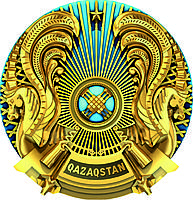 КОММУНАЛЬНОЕ ГОСУДАРСТВЕННОЕ УЧРЕЖДЕНИЕ«УПРАВЛЕНИЕ ПРЕДПРИНИМАТЕЛЬСТВА И ИНВЕСТИЦИЙ ГОРОДА АЛМАТЫ»050040, Алматы қаласы,Бостандық ауданы, Байзақов көшесі, 303Е-mail: info@almaty.upp.kz, u.pp@almaty.gov.kz050040, город Алматы,Бостандыкский район, ул. Байзакова, 303Е-mail: info@almaty.upp.kz, u.pp@almaty.gov.kz